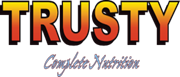 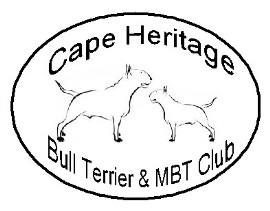 CAPE HERITAGE BULL TERRIER CLUB2nd CHAMPIONSHIP SHOWKINDLY SPONSORED BY TRUSTYdog food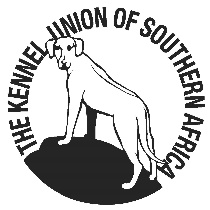 CAPE HERITAGE BULL TERRIER CLUB2nd CHAMPIONSHIP SHOWKINDLY SPONSORED BY TRUSTYdog foodCAPE HERITAGE BULL TERRIER CLUB2nd CHAMPIONSHIP SHOWKINDLY SPONSORED BY TRUSTYdog foodCAPE HERITAGE BULL TERRIER CLUB2nd CHAMPIONSHIP SHOWKINDLY SPONSORED BY TRUSTYdog foodDATEDATEDATESUNDAY 13MARCH 2022SUNDAY 13MARCH 2022SUNDAY 13MARCH 2022POSTAL / EMAIL                 ENTRIESPOSTAL / EMAIL                 ENTRIESPOSTAL / EMAIL                 ENTRIESPlease send your entries to: narinahousego@gmail.com      MrsN Housego, Show Secretary, Cape Heritage Bull Terrier Club, 7 Fynbos, Durbanville,7550  Enquiries please contact 083 270 9431Please send your entries to: narinahousego@gmail.com      MrsN Housego, Show Secretary, Cape Heritage Bull Terrier Club, 7 Fynbos, Durbanville,7550  Enquiries please contact 083 270 9431Please send your entries to: narinahousego@gmail.com      MrsN Housego, Show Secretary, Cape Heritage Bull Terrier Club, 7 Fynbos, Durbanville,7550  Enquiries please contact 083 270 9431VENUEVENUEVENUEMoresonPlaas/Farm, N7, MalmesburyCARS ARE NOT PERMITTED ON THE FIELD AT ANY TIME- RIGHT OF ADMISSION  RESERVEDMoresonPlaas/Farm, N7, MalmesburyCARS ARE NOT PERMITTED ON THE FIELD AT ANY TIME- RIGHT OF ADMISSION  RESERVEDMoresonPlaas/Farm, N7, MalmesburyCARS ARE NOT PERMITTED ON THE FIELD AT ANY TIME- RIGHT OF ADMISSION  RESERVEDENTRY ENTRY ENTRY CLOSING DATE:  5MARCH 2022CLOSING DATE:  5MARCH 2022CLOSING DATE:  5MARCH 2022STARTING TIMESSTARTING TIMESSTARTING TIMES10: 0010: 0010: 00JUDGEJUDGEJUDGEBull Terrier & Miniature Bull Terrier – Mr Colin Bohler ROM (Gau)Handlers – Mr Joe Nagel (W/Cape)Ring Steward – Celeste McCleod BarlowBull Terrier & Miniature Bull Terrier – Mr Colin Bohler ROM (Gau)Handlers – Mr Joe Nagel (W/Cape)Ring Steward – Celeste McCleod BarlowBull Terrier & Miniature Bull Terrier – Mr Colin Bohler ROM (Gau)Handlers – Mr Joe Nagel (W/Cape)Ring Steward – Celeste McCleod BarlowENTRY FEESENTRY FEESENTRY FEESMEMBERS:   R100 per dog.    		NON-MEMBERS:   R120 per dog.   If paid by cash deposit please add R20 for bank fees. No postal orders/cheques accepted. Catalogue To be ordered with entry @ R20.00MEMBERS:   R100 per dog.    		NON-MEMBERS:   R120 per dog.   If paid by cash deposit please add R20 for bank fees. No postal orders/cheques accepted. Catalogue To be ordered with entry @ R20.00MEMBERS:   R100 per dog.    		NON-MEMBERS:   R120 per dog.   If paid by cash deposit please add R20 for bank fees. No postal orders/cheques accepted. Catalogue To be ordered with entry @ R20.00BANKING DETAILSBANKING DETAILSBANKING DETAILSNEW BANKING DETAILS!!!Nedbank MalmesburyCheque AccountBranch: 198765Acc no:1183343396NEW BANKING DETAILS!!!Nedbank MalmesburyCheque AccountBranch: 198765Acc no:1183343396NEW BANKING DETAILS!!!Nedbank MalmesburyCheque AccountBranch: 198765Acc no:1183343396CLASSESCLASSESCLASSESBaby Puppy (4 - 6m), Minor Puppy (6 - 9 m), Puppy (9 –12 m) Junior (12 - 18 m), Graduate (18 – 24m),Open, Champion, Veteran (over 7yrs), Neuter Dog. Baby Puppy (4 - 6m), Minor Puppy (6 - 9 m), Puppy (9 –12 m) Junior (12 - 18 m), Graduate (18 – 24m),Open, Champion, Veteran (over 7yrs), Neuter Dog. Baby Puppy (4 - 6m), Minor Puppy (6 - 9 m), Puppy (9 –12 m) Junior (12 - 18 m), Graduate (18 – 24m),Open, Champion, Veteran (over 7yrs), Neuter Dog. CHALLENGESCHALLENGESCHALLENGESBest Head, Best Mover, Best Colored and Best Substance to be nominated by judge.Best Head, Best Mover, Best Colored and Best Substance to be nominated by judge.Best Head, Best Mover, Best Colored and Best Substance to be nominated by judge.Pleaseread carefully!Pleaseread carefully!Pleaseread carefully!Neutered Dogs may only enter Neuter ClassBaby Puppy & Neuter Dogs are not eligible for BOB.No Puppies under the age of 4 months permitted at show.Neutered Dogs may only enter Neuter ClassBaby Puppy & Neuter Dogs are not eligible for BOB.No Puppies under the age of 4 months permitted at show.Neutered Dogs may only enter Neuter ClassBaby Puppy & Neuter Dogs are not eligible for BOB.No Puppies under the age of 4 months permitted at show.JUDGING ORDERJUDGING ORDERJUDGING ORDERBest in Show, Best Puppy, Best Junior, Best Veteran, Best Baby Puppy, Best Neuter Dog.Best in Show, Best Puppy, Best Junior, Best Veteran, Best Baby Puppy, Best Neuter Dog.Best in Show, Best Puppy, Best Junior, Best Veteran, Best Baby Puppy, Best Neuter Dog.COMMITTEECOMMITTEECOMMITTEEShow Sec:  	Mrs Narina Housego:	narinahousego@gmail.com	083 270 9431Chairlady:  	Mrs Adri Els:	elrubully@gmail.com		072 176 3380Treasurer:  	Mrs Adele Botha            	Show Manager:	Mrs Stephenette du ToitShow Sec:  	Mrs Narina Housego:	narinahousego@gmail.com	083 270 9431Chairlady:  	Mrs Adri Els:	elrubully@gmail.com		072 176 3380Treasurer:  	Mrs Adele Botha            	Show Manager:	Mrs Stephenette du ToitShow Sec:  	Mrs Narina Housego:	narinahousego@gmail.com	083 270 9431Chairlady:  	Mrs Adri Els:	elrubully@gmail.com		072 176 3380Treasurer:  	Mrs Adele Botha            	Show Manager:	Mrs Stephenette du ToitCATERINGCATERINGCATERINGAvailable at venueAvailable at venueAvailable at venueVETVETVETBERGZICHT ANIMAL HOASPITAL, MalmesburyBERGZICHT ANIMAL HOASPITAL, MalmesburyBERGZICHT ANIMAL HOASPITAL, MalmesburyINSTRUCTIONSINSTRUCTIONSINSTRUCTIONS1. Please use the latest Official KUSA Show entry form dated 08/2021 (See KUSA Website)2. Faxed entries accepted with proof of payment. Reference = surname and breed
3. Ensure entries and deposit slips are clearly legible.
4. Please include your e-mail address on the entry form.
5. Numbers to be collected at the office on day of show. 6. Bring fax confirmation plus proof of payment with you to the show.7. NO PARKING ON THE FIELD8. No RAF/TAF entries will be accepted.1. Please use the latest Official KUSA Show entry form dated 08/2021 (See KUSA Website)2. Faxed entries accepted with proof of payment. Reference = surname and breed
3. Ensure entries and deposit slips are clearly legible.
4. Please include your e-mail address on the entry form.
5. Numbers to be collected at the office on day of show. 6. Bring fax confirmation plus proof of payment with you to the show.7. NO PARKING ON THE FIELD8. No RAF/TAF entries will be accepted.1. Please use the latest Official KUSA Show entry form dated 08/2021 (See KUSA Website)2. Faxed entries accepted with proof of payment. Reference = surname and breed
3. Ensure entries and deposit slips are clearly legible.
4. Please include your e-mail address on the entry form.
5. Numbers to be collected at the office on day of show. 6. Bring fax confirmation plus proof of payment with you to the show.7. NO PARKING ON THE FIELD8. No RAF/TAF entries will be accepted.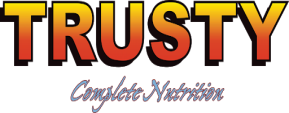 This show will be held under the Rules and Regulations of the Kennel Union of Southern Africa.All Exhibitors/ Handlers are personally responsible for the control of their dogs at all times and shall be personally liable for any claims which may be made in respect of injuries which may arise or be caused by their dogs.Mating of bitches within the precincts of the Show grounds is strictly forbidden.Puppies under 4 months may are not eligible for entry.Bitches in season are permitted however, due consideration to other exhibitors would be appreciated. Exhibits to be on leads at all times.The committee Reserves the right to change the judge should the allocated judge not be able to judge for any reason.No animal other than an exhibit entered may be on the premises.Conditions attracting immediate disqualification may be found in Schedule 3, Regs. 7 & 31.Right of Admission ReservedNOTICE TO APPEAR ON ALL SCHEDULES FOR KUSA LICENSED EVENTSCOVID-19 Protocols & Procedures will be observed at this event• A maximum of 2000 people will be allowed at the venue at any one time if held outdoors, or 750attendees if held indoors.• All persons attending this event must wear a reusable cloth or sponge face mask, or a disposablesurgical mask, except when running while handling a dog in competition. Face shields only arenot legal. Any person not wearing a mask will be requested to leave the venue.• All attendees must observe social distancing and, whenever feasible, maintain a distance of atleast 1.5 metres between themselves and others with whom they don’t cohabit.• Sanitiser will be available at the Organisers’ Office, on all Judges’ tables, at ring entrances and inthe toilet areas.Please note that by entering and/or attending this event, participants are agreeing to comply with anyinstructions issued by the COVID-19 Compliance Officers, and that the organisers have the right torequest any person who refuses to comply with a request or instruction to leave the venue. Any personfound to be non-compliant may also be liable for disciplinary action under Schedule 1 of the KUSAConstitution.The above Protocols and Procedures are subject to immediate change in the event of either the AlertLevel, or the Government Regulations pertaining to COVID-19, being varied prior to this event.THE COVID-19 COMPLIANCE OFFICERS AT THIS EVENT ARE:COVID-19 Compliance Officer: Adri  Els, 155181, 082 373 6375Deputy COVID-19 Compliance Officer: Stephenette du Toit 076 110 6611This show will be held under the Rules and Regulations of the Kennel Union of Southern Africa.All Exhibitors/ Handlers are personally responsible for the control of their dogs at all times and shall be personally liable for any claims which may be made in respect of injuries which may arise or be caused by their dogs.Mating of bitches within the precincts of the Show grounds is strictly forbidden.Puppies under 4 months may are not eligible for entry.Bitches in season are permitted however, due consideration to other exhibitors would be appreciated. Exhibits to be on leads at all times.The committee Reserves the right to change the judge should the allocated judge not be able to judge for any reason.No animal other than an exhibit entered may be on the premises.Conditions attracting immediate disqualification may be found in Schedule 3, Regs. 7 & 31.Right of Admission ReservedNOTICE TO APPEAR ON ALL SCHEDULES FOR KUSA LICENSED EVENTSCOVID-19 Protocols & Procedures will be observed at this event• A maximum of 2000 people will be allowed at the venue at any one time if held outdoors, or 750attendees if held indoors.• All persons attending this event must wear a reusable cloth or sponge face mask, or a disposablesurgical mask, except when running while handling a dog in competition. Face shields only arenot legal. Any person not wearing a mask will be requested to leave the venue.• All attendees must observe social distancing and, whenever feasible, maintain a distance of atleast 1.5 metres between themselves and others with whom they don’t cohabit.• Sanitiser will be available at the Organisers’ Office, on all Judges’ tables, at ring entrances and inthe toilet areas.Please note that by entering and/or attending this event, participants are agreeing to comply with anyinstructions issued by the COVID-19 Compliance Officers, and that the organisers have the right torequest any person who refuses to comply with a request or instruction to leave the venue. Any personfound to be non-compliant may also be liable for disciplinary action under Schedule 1 of the KUSAConstitution.The above Protocols and Procedures are subject to immediate change in the event of either the AlertLevel, or the Government Regulations pertaining to COVID-19, being varied prior to this event.THE COVID-19 COMPLIANCE OFFICERS AT THIS EVENT ARE:COVID-19 Compliance Officer: Adri  Els, 155181, 082 373 6375Deputy COVID-19 Compliance Officer: Stephenette du Toit 076 110 6611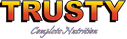 